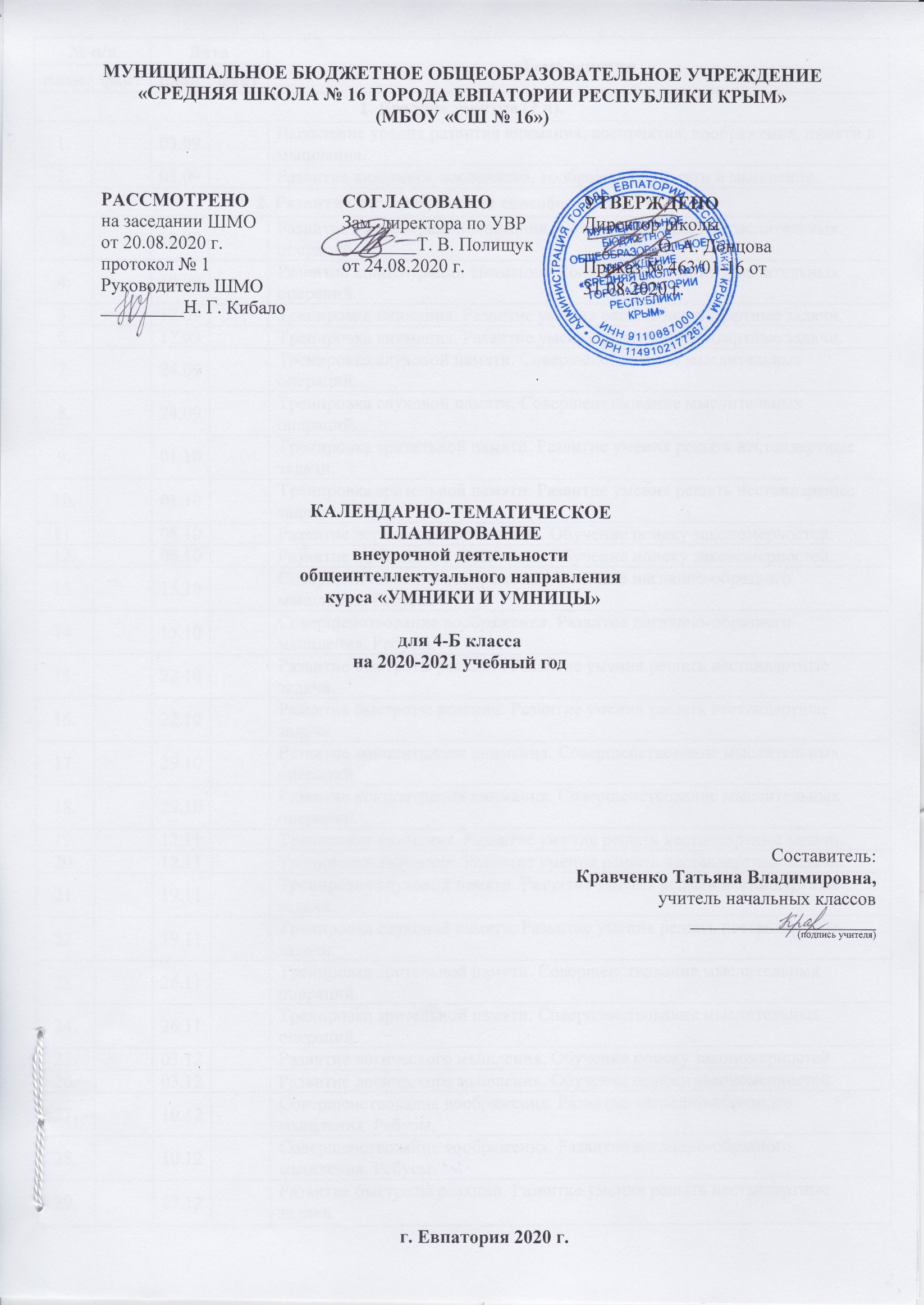 № п/п№ п/пДатаДатаТема занятияпланфактпланфактТема занятия1. Вводное занятие (2 ч).1. Вводное занятие (2 ч).1. Вводное занятие (2 ч).1. Вводное занятие (2 ч).1. Вводное занятие (2 ч).1.03.09Выявление уровня развития внимания, восприятия, воображения, памяти и мышления.2.03.09Развития внимания, восприятия, воображения, памяти и мышления.2. Развитие познавательных способностей (64 ч).2. Развитие познавательных способностей (64 ч).2. Развитие познавательных способностей (64 ч).2. Развитие познавательных способностей (64 ч).2. Развитие познавательных способностей (64 ч).3.10.09Развитие концентрации внимания. Совершенствование мыслительных операций. 4.10.09Развитие концентрации внимания. Совершенствование мыслительных операций. 5.17.09Тренировка внимания. Развитие умения решать нестандартные задачи.6.17.09Тренировка внимания. Развитие умения решать нестандартные задачи.7.24.09Тренировка слуховой памяти. Совершенствование мыслительных операций.8.24.09Тренировка слуховой памяти. Совершенствование мыслительных операций.9.01.10Тренировка зрительной памяти. Развитие умения решать нестандартные задачи.10.01.10Тренировка зрительной памяти. Развитие умения решать нестандартные задачи.11.08.10Развитие логического мышления. Обучение поиску закономерностей.12.08.10Развитие логического мышления. Обучение поиску закономерностей.13.15.10Совершенствование воображения. Развитие наглядно-образного мышления. Ребусы. 14.15.10Совершенствование воображения. Развитие наглядно-образного мышления. Ребусы. 15.22.10Развитие быстроты реакции. Развитие умения решать нестандартные задачи.16.22.10Развитие быстроты реакции. Развитие умения решать нестандартные задачи.17.29.10Развитие концентрации внимания. Совершенствование мыслительных операций. 18.29.10Развитие концентрации внимания. Совершенствование мыслительных операций. 19.12.11Тренировка внимания. Развитие умения решать нестандартные задачи.20.12.11Тренировка внимания. Развитие умения решать нестандартные задачи.21.19.11Тренировка слуховой памяти. Развитие умения решать нестандартные задачи.22.19.11Тренировка слуховой памяти. Развитие умения решать нестандартные задачи.23.26.11Тренировка зрительной памяти. Совершенствование мыслительных операций.24.26.11Тренировка зрительной памяти. Совершенствование мыслительных операций.25.03.12Развитие логического мышления. Обучение поиску закономерностей.26.03.12Развитие логического мышления. Обучение поиску закономерностей.27.10.12Совершенствование воображения. Развитие наглядно-образного мышления. Ребусы. 28.10.12Совершенствование воображения. Развитие наглядно-образного мышления. Ребусы. 29.17.12Развитие быстроты реакции. Развитие умения решать нестандартные задачи.30.17.12Развитие быстроты реакции. Развитие умения решать нестандартные задачи.31.24.12Развитие концентрации внимания. Совершенствование мыслительных операций. 32.24.12Развитие концентрации внимания. Совершенствование мыслительных операций. 33.14.01Тренировка внимания. Совершенствование мыслительных операций.34.14.01Тренировка внимания. Совершенствование мыслительных операций.35.21.01Тренировка слуховой памяти. Развитие умения решать нестандартные задачи.36.21.01Тренировка слуховой памяти. Развитие умения решать нестандартные задачи.37.28.01Тренировка зрительной памяти. Совершенствование мыслительных операций. 38.28.01Тренировка зрительной памяти. Совершенствование мыслительных операций. 39.04.02Развитие логического мышления. Обучение поиску закономерностей. 40.04.02Развитие логического мышления. Обучение поиску закономерностей. 41.11.02Совершенствование воображения. Развитие наглядно-образного мышления. Ребусы. 42.11.02Совершенствование воображения. Развитие наглядно-образного мышления. Ребусы. 43.18.02Развитие быстроты реакции. Развитие умения решать нестандартные задачи.44.18.02Развитие быстроты реакции. Развитие умения решать нестандартные задачи.45.25.02Тренировка концентрации внимания. Совершенствование мыслительных операций.46.25.02Тренировка концентрации внимания. Совершенствование мыслительных операций.47.04.03Тренировка внимания. Развитие умения решать нестандартные задачи.48.04.03Тренировка внимания. Развитие умения решать нестандартные задачи.49.11.03Тренировка слуховой памяти. Совершенствование мыслительных операций.50.11.03Тренировка слуховой памяти. Совершенствование мыслительных операций.51.01.04Тренировка зрительной памяти. Развитие умения решать нестандартные задачи.52.01.04Тренировка зрительной памяти. Развитие умения решать нестандартные задачи.53.08.04Развитие логического мышления. Обучение поиску закономерностей. 54.08.04Развитие логического мышления. Обучение поиску закономерностей. 55.15.04Совершенствование воображения. Развитие наглядно-образного мышления. Ребусы. 56.15.04Совершенствование воображения. Развитие наглядно-образного мышления. Ребусы. 57.22.04Развитие быстроты реакции, мышления. Развитие умения решать нестандартные задачи.58.22.04Развитие быстроты реакции, мышления. Развитие умения решать нестандартные задачи.59.29.04Тренировка концентрации внимания. Совершенствование мыслительных операций. 60.29.04Тренировка концентрации внимания. Совершенствование мыслительных операций. 61.06.05Тренировка внимания. Развитие умения решать нестандартные задачи.62.06.05Тренировка внимания. Развитие умения решать нестандартные задачи.63.20.05Тренировка слуховой памяти. Совершенствование мыслительных операций64.20.05Тренировка зрительной памяти. Развитие наглядно-образного мышления. Ребусы. 65.Игра-викторина «Умники и умницы»66.Конкурс эрудитов.3. Итоговое занятие (2 ч).3. Итоговое занятие (2 ч).3. Итоговое занятие (2 ч).3. Итоговое занятие (2 ч).3. Итоговое занятие (2 ч).67.«Поиграй с друзьями».68.Итоговое занятие.